  一、招聘岗位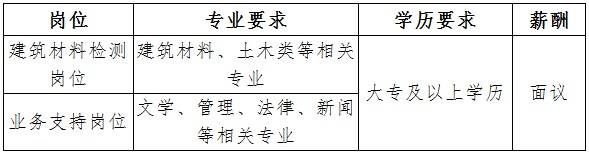 